			La Laguna, 28 de septiembre de 2020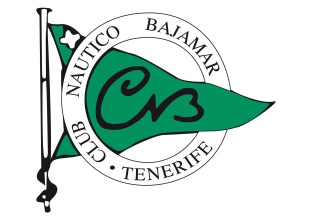 Estimado/a socio/a:Para facilitarle el pago de las actividades (mantenimiento, natación, pilates, etc.), queremos comunicarle que, comenzaremos a pasar las mensualidades del, 1 al 5 de cada mes, los cobros por cuenta bancaria.Es importante que tenga en cuenta que, al inscribirse en dichas actividades, usted acepta las siguientes normas:1.  Para darse de baja de la actividad, deberá comunicarlo por escrito a: deportes@cnbajamar.es antes del día 30 del mes en curso. El coordinador de deportes será el encargado de informar a la oficina de la baja para no pasarlo al cobro. En caso de que no conste su baja por escrito en dicho correo antes de esa fecha, el socio estará obligado a abonar la mensualidad correspondiente.2. Cuando un/a socio/a inscrito en una actividad no acuda, el club no hará el reembolso de la cantidad abonada.3.  Si un socio/a se da de baja un mes con intención de continuar al siguiente o más adelante, no se le reservará la plaza.Atentamente,                                                                                                                     JUNTA DE GOBIERNO CNB------------------------------------------------------------------------------------------------------------------------------NOMBRE DEL SOCIO TITULAR:       N.º socio:      DATOS CURSILLISTAS:Nombre:      Apellidos:      Actividad/es en la que se inscribe:Autorizo al Club Náutico Bajamar a cargar en mi cuenta, la/s cuotas por la/as actividad/es del club He leído y acepto las normas arriba indicadasFirma:				DNI:      La Laguna a         de                del 2023.